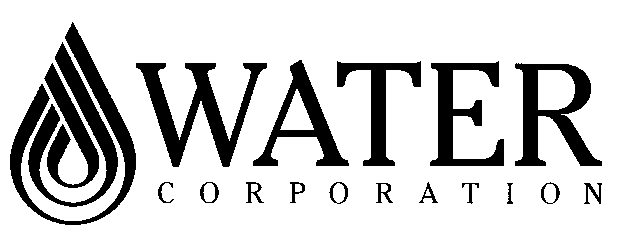 DESIGN STANDARD DS 26-20Type Specifications - ElectricalType Specification for L.V. Submersible Bore Hole Cage Induction MotorFOREWORDThe intent of Design Standards is to specify requirements that assure effective design and delivery of fit for purpose Water Corporation infrastructure assets for best whole-of-life value with least risk to Corporation service standards and safety. Design standards are also intended to promote uniformity of approach by asset designers, drafters and constructors to the design, construction, commissioning, and delivery of water infrastructure and to the compatibility of new infrastructure with existing like infrastructure.Design Standards draw on the asset design, management and field operational experience gained and documented by the Corporation and by the water industry generally over time. They are intended for application by Corporation staff, designers, constructors and land developers to the planning, design, construction, and commissioning of Corporation infrastructure including water services provided by land developers for takeover by the Corporation.Nothing in this Design Standard diminishes the responsibility of designers and constructors for applying the requirements of the Western Australia's Work Health and Safety (General) Regulations 2022 to the delivery of Corporation assets. Information on these statutory requirements may be viewed at the following web site location:  Overview of Western Australia’s Work Health and Safety (General) Regulations 2022 (dmirs.wa.gov.au)Enquiries relating to the technical content of a Design Standard should be directed to the Principal Engineer, Electrical (Power) Section, Infrastructure Design Branch. Future Design Standard changes, if any, will be issued to registered Design Standard users as and when published.Head of EngineeringThis document is prepared without the assumption of a duty of care by the Water Corporation.  The document is not intended to be nor should it be relied on as a substitute for professional engineering design expertise or any other professional advice.It is the responsibility of the user to ensure they are using the current version of this document.© Copyright – Water Corporation: This standard and software is copyright.  With the exception of use permitted by the Copyright Act 1968, no part may be reproduced without the written permission of the Water Corporation.DISCLAIMERThis Standard is intended solely for application to the acquisition of water infrastructure in Operating Areas in Western Australia where the Water Corporation has been licensed to provide water services subject to the terms and conditions of its Operating License.This Standard is provided for use only by a suitably qualified professional design engineer who shall apply the skill, knowledge and experience necessary to understand the risks involved and undertake all infrastructure design and installation specification preparation work.Any interpretation of anything in this Standard that deviates from the requirements specified in the project design drawings and construction specifications shall be resolved by reference to and determination by the design engineer.The Corporation accepts no liability for any loss or damage that arises from anything in the Standard including loss or damage that may arise due to the errors and omissions of any person.REVISION STATUSThe revision status of this standard is shown section by section below:DESIGN STANDARD DS 26-20Type Specifications – ElectricalType Specification for L.V. Submersible Bore Hole Cage Induction Motor CONTENTSSection	PageGeneralThis Specification covers the requirements for the design, manufacture, assembly, inspection, factory testing, packaging, transport to site, on site assembly, on site testing, and commissioning of a Low Voltage submersible cage induction motorThe motor shall be supplied to site complete with all necessary accessories and miscellaneous material, minor parts and other such items necessary to complete assembly, testing, and commissioning of the motorThe installation and connection of the motor will be carried out by others in accordance with the Contractor’s instructionsIf so specified in the Annexure, the Contractor shall supervise the installation and commissioning of the motorSiteThe motor will be installed in a bore hole on a site, the location of which shall be as detailed in the Annexure  Access to the site shall be as detailed in the AnnexureOperating EnvironmentThe motor shall be suitable for continuous operation fully submerged in water under the environmental conditions detailed in the Annexure.Operating ModeThe motor shall be used to drive a centrifugal bore hole pump and the mode of operation for the motor shall be as detailed in the Annexure.Work by the PrincipalIf so specified in the Annexure, the motor shall be supplied to the Principal as part of a bore hole motor pump setThe Principal will install the motor pump set in the bore hole and will connect the unit both hydraulically and electrically Other work to be performed by the Principal shall be as detailed in the AnnexureInformation to be Provided by the ContractorThe Contractor shall provide the following documentation in respect to the motor and shaft seal unit at the times shown hereunder:General Arrangement Drawings including 	certified mounting dimensions -				28 days after date of orderFinal Design Equivalent Circuit Values (confirming values in the Contractor’s offer) - 		28 days prior to factory testsInspection and Test Plan - 		28 days prior to factory testFactory Test Certificates - 		within 7 days of the tests	and at least 7 days prior to dispatch to siteOperating and Maintenance Manual - 		On deliveryContractor’s DrawingsAll drawings provided by the Contractor shall be in accordance with the latest issue of the Water Corporation Design Standard DS24 – Electrical DraftingAll drawings shall be prepared in AutoCAD format, Release 2018 or later softwareDrawings shall be prepared on the “Electrical” A1 metric drawing sheet and title block provided in the Water Corporation eXternal (WCX) package (available for download) in accordance with the Water Corporations Design Standard DS80The drawings shall provide within the title block, the details to identify the drawing, including   but not limited to its title, plan number, revision status, date of issue, Corporate project number, contractor’s name and reference number (if applicable)Drawings detail shall include, but not limited to, the general arrangement, panel layout, power and control circuit diagrams and equipment specifications, as requiredThe contractor shall submit drawings in both AutoCAD and PDF formats in accordance with the Drawing Submission Process. Adequate contrast within the PDF image shall be maintained between drawing content and background to ensure the clarity and quality of the drawingsStandardsThe workmanship, equipment and materials provided in accordance with this motor Specification shall comply in design, construction, rating and performance with the current relevant Australian Standards and Codes.  In their absence, the equipment shall comply with relevant International Standards together with the requirements of competent Authorities having jurisdiction over all or any part of the manufacture, installation and operation of the equipment.Specific reference is made in this motor specification to the following Australian and International standards: AS 1359.102.1	Rotating Electrical Machines – methods of determining losses and efficiency – GeneralAS 1359.114	Rotating electrical machines – Vibration measurement and limitsAS 60034.1	Rotating electrical machines – Rating and PerformanceAS 60034.5	Rotating electrical machines – Degrees of protection provided by the integral design of rotating electrical machines (IP Code)AS 60034.12	Rotating electrical machines - Starting performance of single-speed three-phase cage induction motorsAS/NZS ISO 9001	Quality management systems – RequirementsIEC 60034-6	Rotating electrical machines – Methods of cooling (IC Code)IEC 60085	Electrical insulation – Thermal evaluation and designationIEC 60751	Industrial platinum resistance thermometers and platinum temperature sensorsNEMA MG-1	Motors and GeneratorsQuality AssuranceThe motor shall be manufactured under a Quality System certified by an Accredited Authority to be in accordance with AS/NZS ISO 9001 or an approved equivalent.Power Supply to MotorThe motor shall be rated for operation from a 3 phase power supply with a phase sequence of RWB and other characteristics as specified in the Annexure.Motor TypeThe motor shall be a cage induction motor type generally in accordance with AS 60034.12 and shall be suitable for operation in the mode detailed in the Annexure. The motor shall be a 2 pole or 4 pole as specified in the Annexure. Performance CharacteristicsGeneralPerformance characteristics specified hereunder shall be at rated voltage and rated frequency.DutyThe motor shall be rated for duty S1 in accordance with AS 60034.1The motor’s nominal maximum duty load shall be as specified in the AnnexureRated Output PowerThe motor’s nameplate maximum output power rating shall be as specified in the Annexure.  This rating will be higher than the nominal maximum duty load in order to allow for pump load tolerance or voltage unbalance deratingThe motor’s nameplate maximum output power rating shall be at the motor’s rated frequency and under the specified operating conditions Motor derating for ambient conditions shall not be permitted Minimum EfficienciesThe motor shall have efficiencies at 50% load, 75% load and 100% load not less than the values quoted in the Contractor’s Tender Response Schedule. Minimum Power FactorsThe motor shall have power factors at 50% load, 75% load and 100% load not less than the values quoted in the Contractor’s Tender Response Schedule.Starting CharacteristicsThe motor shall have torque versus speed and current versus speed characteristics in accordance with the values and curves submitted with the Contractor’s Tender Response Schedule.Direction of RotationThe motor’s direction of rotation shall be clockwise facing the non-drive end.General Mechanical FeaturesThe nominal overall diameter of the motor shall be as shown in the AnnexureThe motors shall be provided with 316 stainless steel shaft, stator frame and associated fasteners. Unless stainless steel stator ends are specified in the Annexure, stator ends shall be of epoxy coated cast ironThe precise overall diameter, mounting dimensions and arrangements together with other general mechanical features for motors having nominal overall diameters of 4 inch, 6 inch and 8 inch shall be as specified in NEMA Std. MG1 Section 18 Figures 18-18, 18.19 and 18-20 respectivelyFor larger diameter motors general mechanical features of the type indicated on NEMA Std. MG1 Section 18 Figure 18-20 shall be as indicated on the external dimensions drawing submitted with the Contractor’s Tender ResponseSuch drawings shall include dimensions and tolerances of the motor shaft diameter, shaft extension, shaft key mounting flange and mounting holes.CoolingThe type of motor cooling used by the motor shall be IEC 60034-6 designation IC4W1W1 The primary coolant shall be not less than 90% water. Any additives in the primary coolant shall be of a type certified by an independent authority to be suitable for use in potable waterThe primary coolant shall be circulated within the motor so as to facilitate internal heat transfer and to provide adequate lubrication to the motor bearingsEnclosureThe motor enclosure including cable terminations shall be designed to exclude completely water from the bore when the motor is installed and operating under the conditions specified in the AnnexureThe motor shall be of submersible construction, protected in accordance with AS 60034.5 Classification IP68 to a depth of submersion of 200 metresThe motor shall be fitted with a mechanical drive end seal and stainless steel slinger to prevent external water and foreign material from entering the motorSeal faces shall be silicon carbide on silicon carbideThe motor enclosure shall incorporate a suitably sized diaphragm bellows to provided adequate pressure compensation for primary coolant heating and increased pressure due to submergenceVibrationThe motor shall be designed and constructed so that the vibration severity level under free suspension mounting conditions shall not exceed 1.8 mm/s r.m.s. over the frequency range 10 Hz to 1 kHz in accordance with AS 1359 Part 114.WindingsGeneralThe motor windings shall be:Of the wet winding typeDesigned so as to have an even temperature distribution free from hot spotsSuitably braced to give adequate rigidity under starting and locked rotor fault conditionsInsulationThe motor winding conductors shall be water-tight wire which is double insulated and sheathed and which is completely unaffected by the motor’s primary coolantAll motor insulation shall have a maximum temperature rating of not less than 90°CWinding Temperature RiseThe motor average winding temperature as measured by change in resistance shall not exceed a value 20°C below the maximum allowable winding temperature for the class of insulation installed, under all of the following conditions concurrently:The motor is running at nameplate rated full load currentThe water temperature is at the maximum temperature specified in the AnnexureThe motor is installed in a bore hole casing of the diameter specified in the Annexure The pumped water flow rate is at 80% of the maximum pumped flow rate specified in the AnnexureSimilarly, the motor maximum winding temperature as measured by a resistance temperature detector embedded in the upper crown of the winding shall not exceed a value 15°C below the maximum allowable winding temperature for the class of insulation installed, under all of the above conditions concurrentlyFor example, under the above concurrent conditions, the average winding temperature of a motor with IEC 60085 Class 90 (Y) insulation shall not exceed 70°C and the temperature in the upper crown of the winding shall not exceed 75°CWinding dV/dt RatingThe winding wire shall have an insulation voltage rating of 1000 Volts i.e. the winding turn to turn insulation voltage rating shall be not less 2000 Volts.ConnectionsAll required electrical connections to the motor shall be brought out through water-proof glands as cable tails not less than 4 metres longThree power connection cable tails shall be brought out and these shall be single core Siemens Hydrofirm or equivalent cableAll temperature sensor connections shall be brought out in a single multicore screened cable having PVC insulated 0.5 mm2 copper conductors, an overall braided screen, a polyether polyurethane RoHS compliant outer sheath and a temperature rating of not less than 75°CTemperature SensorsIf the motor has a power rating ≥ 11kW, it shall be provided with winding over temperature protection by way of at least one temperature detector installed within the motor. Such temperature detectors shall be resistance temperature detectors (RTD’s) or thermistorsWhere over temperature protection of motor windings is to be provided by thermistor protection, the thermistors shall be embedded in the windings during the manufacturing process. Fitting of thermistors to motor windings after motor manufacture is not permittedWhere over temperature protection of motor windings is to be provided by RTD’s and the RTD’s are to be installed in the motor windings, the RTD’s shall be embedded in the motor windings during the manufacturing process. Fitting of RTD’s to motor windings after motor manufacture is not permittedAll RTD’s shall be 3 wire industrial platinum resistance sensors in accordance with IEC 60751 class AIf the motor over temperature detectors are in the form of RTD’s, they are preferred to be installed in one or more of the following locations specified in the Annexure:In the upper crown of the windingIn the lower crown of the windingIn the winding within the motor frameAdjacent to the thrust bearing  If specified in the Annexure as being required, the motor shall be supplied with temperature monitors which shall:Include lead resistance compensation functionBe suitable for connection to 3 wire RTD’sProvide a read out of measured temperature Provide a set of change over alarm or trip contactsBearings Radial BearingsThe motor stainless steel shaft shall run in with carbon sleeve bearings lubricated by the primary coolant.Thrust BearingThe motor shall be fitted with the thin film self-aligning thrust bearings lubricated by the primary coolant.The up thrust bearing shall be capable of carrying an axial thrust load of not less than twice the weight of the rotor or the maximum up thrust load specified in the Annexure, whichever is the greater.The down thrust bearing shall be capable of carrying an axial down thrust of not less than twice the weight of the rotor plus the maximum pump down thrust load specified in the AnnexureThe down thrust bearing shall be of the carbon rotating disc and stainless steel segments type.Bearing LifeMotor radial and thrust bearings shall have a rated life of not less than 60,000 hours.Type TestsGeneralType tests shall be defined as performance tests taken on the first machine of a particular type of design to determine the characteristics of the machine and to verify conformance with its specifications.Thermal PerformanceThe design of each type of motor shall have been subjected to thermal performance type tests in accordance with the requirements of AS 60034.1. Such tests shall include:Winding resistance measurementWinding temperature riseEfficiencyEach type of motor shall have been subjected to efficiency type test by the summation of losses method in accordance with AS 1359.102.1.Such efficiency type tests shall have been carried out at 50% rated load, 75% rated load and 100 % rated load.VibrationThe design of each type motor shall have been subjected to vibration performance type tests in accordance with the requirements of As 1359.114.Other Type TestsThe design of each type of motor shall have been subjected to type tests to verify conformance with its specifications in respect to:Locked rotor currentLocked rotor torquePull up torqueBreakdown torqueFull load torqueFull load speedFull load power factorFull load currentType Test CertificatesThe motor shall be provided with a type test certificate certifying that the particular motor had been successfully type tested in accordance with AS 60034.1.Routine TestsGeneralRoutine tests shall be defined as factory tests to which each individual motor is subjected during or after manufacture to ascertain whether it complies with certain criteria. Criteria to be Routine TestedThe motor shall be subjected to routine tests in accordance with AS 60034.1 to verify conformance with its specifications in respect to:Winding resistanceNo load currentNo load lossesDirection of rotation Voltage withstand testRoutine Test CertificatesEach motor shall be provided with a routine test certificate certifying that the particular motor had been successfully routine tested in accordance with AS 60034.1.Delivery and InstallationThe Contractor shall deliver, unload, unpack and assemble as necessary the complete motor at the siteThe Contractor shall inspect the unpacked motor and shall ensure that it is undamagedThe Contractor shall give the Principal seven days’ notice when the motor will be ready for installationThe installation of the motor shall be completed by the Principal in the presence of the Contractor and to the Contractor’s satisfaction if supervision by the Contractor is specified in the AnnexureOn site TestingBefore the Contractor makes the motor available to the Principal for installation and connection to the electrical system, the contractor shall carry out a 1000 Volt insulation testThe Contractor shall supply all equipment, materials and labour for such testing and shall make the test results available to the Principal at the time that the motor is made available for connection to the electricity supplyAs-Constructed InformationThe Contractor shall provide as-constructed information on all drawings detailing all changes and modifications made during the construction and installation phases of the project.The contractor shall submit drawings in both AutoCAD and PDF formats in accordance with the Drawing Submission Process. Adequate contrast within the PDF image shall be maintained between drawing content and background to ensure the clarity and quality of the drawings. ManualsThe Contractor shall supply 1 hard copy and 1 soft copy of comprehensive instruction manuals for the motor, written in English and covering the complete operation and maintenance requirements of all equipment supplied under the ContractThe manuals shall be printed on high grade A4 size paper and shall be bound in a high grade A4 size loose leaf binderInformation included in the manuals shall include:Operating instructionsSafety instructions and warningsMaintenance instructions and schedulesRecommended spare parts and special tool listAs constructed drawingsTest reports and test certificatesAnnexure to SpecificationforLow Voltage Submersible Bore Hole Cage Induction MotorProject:  	Site Location:	Type of Access to Site:	Bore Hole Internal Diameter:	metresDepth of Installation below ground level:	metres to motor DEOperating Environment:-Maximum pumped flow rate:	litres/secMinimum pumped flow rate:	litres/secMaximum head of water above the motor:	metresMaximum water temperature:	 oCSediment concentration:	 mg/lWater chemical composition:Predicted or test values:	Total soluble salts:	mg/l	pH:	Sodium:	mg/l	Potassium	mg/lMagnesium:	mg/l	Calcium	mg/lBicarbonate:	mg/l	Sulphate	mg/lChloride:	mg/l	Nitrogen	mg/lCarbonate:	mg/l	Silica:	mg/lIron	mg/l	Alkalinity (as CaCO3)	mg/lOne way primary coolant check valve (permitted or not permitted)	.Stainless steel stator ends (required or not required) 	Motor temperature(s) monitor (required or not required) 	To be supplied as part of a combined pump set, (yes or no): 	Annexure to SpecificationforLow Voltage Submersible Bore Hole Cage Induction MotorOperating Mode -	Fixed or variable speed:			Maximum Operating Load: 	kW at	…Hz	Type of Starter:		Estimated starting time:	secs		Estimated Annual Running Time:	hours	Capitalised Cost of Losses:	$/kWPower supply to fixed speed motor:		Frequency:	Hz	Frequency tolerance:	+/1		Phase to phase voltage:		Volts, with neutral grounded solidly	Voltage tolerance (long term)		%	Impedance of electrical supply system to motor: …………………..	+/-…………………….	 OhmPower supply to motor from variable speed controller:  		Phase to phase voltage at 50 Hz: 	Volts	Motor operating frequency range: 	Hz to 	………………………….	Total Harmonic Distortion in controller output voltage: 	%	Voltage waveform, (raw PWM or filtered sine wave):	          Neutral grounded or floating: 	Motor rated frequency (60 Hz or 50 Hz):  	HzNumber of poles (2 pole or 4 pole)	kWMotor power output S1 duty rating at above frequency:	kWMotor nominal overall diameter 	 inches
Annexure to SpecificationforLow Voltage Submersible Bore Hole Cage Induction MotorIf fixed speed operation:		Maximum locked rotor current:	 Amps	Minimum locked rotor torque:	newton metres	Minimum pull up torque:	newton metres	Minimum break down torque:	newton metresPump maximum up thrust: 	newtonsPump maximum down thrust: 	newtonsAdditional work to be done by the Principal:	Contractor Supervision of Installation (required or not required): 	Witnessed Tests (required or not required):	END OF DOCUMENTAssets Planning And Delivery GroupEngineeringversion 2revision 1MAY 2023REVISION STATUSREVISION STATUSREVISION STATUSREVISION STATUSREVISION STATUSREVISION STATUSREVISION STATUSSECT.VER./REV.DATEPAGES REVISEDREVISION DESCRIPTION(Section, Clause, Sub-Clause)RVWD.APRV.22/012.02.168 Sec 2 revisedNHJMSP72/012.02.16 9Sec 7 revisedNHJMSP72/111.04.239Sec 7 revisedSWGEDG82/012.02.16 9Sec 8 revisedNHJMSP82/111.04.239Sec 8 revisedSWGEDG92/111.04.2310Sec 9 revisedSWGEDG112/012.02.1610 Sec 11 revisedNHJMSP122/012.02.16 10-11Sec 12 newNHJMSP132/012.02.16 11Sec 13 revisedNHJMSP142/012.02.16 11Sec 14 newNHJMSP152/012.02.16 11Sec 15 revisedNHJMSP162/012.02.1611 Sec 16 revisedNHJMSP162/111.04.2311Sec 16 revisedSWGEDG182/012.02.1612-13 Sec 18.3 and Sec 18.4 revisedNHJMSP182/111.04.2312Sec 18 revisedSWGEDG192/012.02.16 13Sec 19 revisedNHJMSP192/111.04.2313Sec 19 revisedSWGEDG201/430.08.1127l20 revisedNHJAAK202/012.02.16 13Sec 20 revisedNHJMSP202/111.04.2313Sec 20 revisedSWGEDG212/012.02.1614 Sec 21 revised – Sand Slinger and Shaft Seals removedNHJMSP222/012.02.1614-15 Sec 22 renamed and revisedNHJMSP232/012.02.1615 Sec 23 newNHJMSP252/012.02.16 16Sec 25 revisedNHJMSP272/111.04.2316Sec 27 revisedSWGEDGPREVIOUS REVISION STATUS HISTORYPREVIOUS REVISION STATUS HISTORYPREVIOUS REVISION STATUS HISTORYPREVIOUS REVISION STATUS HISTORYPREVIOUS REVISION STATUS HISTORYPREVIOUS REVISION STATUS HISTORYVER./REV.DATEPAGES REVISEDREVISION DESCRIPTION(Section, Clause, Sub-Clause)RVWD.APRV.0/330.10.02AllNew sectionNHJAAK0/401.09.03320.14 general revisionNHJAAK0/401.09.039AnnexureNHJAAK0/401.09.0310Tender Technical ResponseNHJAAK0/401.09.03AllReformattedNHJAAK1/027.02.04AllSections splitNHJAAK1/123.05.05AllParagraphs renumberedNHJAAK1/2 30.04.071020, 21.4 revisedNHJAAK1/302.06.0966 revisedNHJAAK1/302.06.0978 revisedNHJAAK1/302.06.09816 revisedNHJAAK1/302.06.091126 revisedNHJAAKType Specification for  Submersible Bore Hole Cage Induction MotorTender Technical Response ScheduleType Specification for  Submersible Bore Hole Cage Induction MotorTender Technical Response ScheduleType Specification for  Submersible Bore Hole Cage Induction MotorTender Technical Response ScheduleType Specification for  Submersible Bore Hole Cage Induction MotorTender Technical Response ScheduleType Specification for  Submersible Bore Hole Cage Induction MotorTender Technical Response ScheduleType Specification for  Submersible Bore Hole Cage Induction MotorTender Technical Response ScheduleClause No.SubjectNotedComplianceComplianceCommentsYesNo1General2Site3Operating Environment4Operating Mode5Work by Principal6Information from ContractorEquivalent Circuit ValuesStator resistance Ohms =Stator reactance Ohms =Rotor resistance Ohms =Rotor reactance Ohms =Magnetising conductance Mhos =Magnetising susceptance Mhos =Turns ratio =Friction/windage loss kW =7Contractor’s Drawings8Standards9Quality Assurance10Power Supply to MotorRated HzAt rated Hz, rated Volts =Frequency range = …….Hz to ……..Hz11Motor TypeStator star or delta connected?Rated Hz synchronous r.p.m. =12Performance Characteristics12.1GeneralValues hereunder at rated Volts & Hz12.2DutyDuty type =12.3 Rated Output PowerRated kW =12.4Minimum EfficienciesEfficiency at 50% load % =Efficiency at 75% load % =Type Specification for  Submersible Bore Hole Cage Induction MotorTender Technical Response ScheduleType Specification for  Submersible Bore Hole Cage Induction MotorTender Technical Response ScheduleType Specification for  Submersible Bore Hole Cage Induction MotorTender Technical Response ScheduleType Specification for  Submersible Bore Hole Cage Induction MotorTender Technical Response ScheduleType Specification for  Submersible Bore Hole Cage Induction MotorTender Technical Response ScheduleType Specification for  Submersible Bore Hole Cage Induction MotorTender Technical Response ScheduleClause No.SubjectNotedComplianceComplianceCommentsYesNoEfficiency at 100% load % =12.5Minimum Power FactorsPower Factor at 50% load % =Power Factor at 75% load % =Power Factor at 100% load % =12.6Starting CharacteristicsStator full load Amps =Full load rpm =Full load torque Nm =Breakdown torque Nm =Breakdown torque rpm =Breakdown torque speed Amps =Stator locked rotor Amps =Locked rotor torque Nm =Current versus rpm curve to be attachedTorque versus rpm curve to be attached13Direction of Rotation14General Mechanical FeaturesStator and materialStainless steel or not?
motor diam inches =
Note:  if diam > 8 inches attach mounting detail drawing15Type of CoolingIC rating =Cooling additiveType =Concentration % =Minimum Cooling Water VelocityAt full load current minimum allowableCooling water velocity m/s =Minimum load m/s =Maximum load m/s =16EnclosureIP rating =Overall weight kg =Rotor weight kg =Overall length metres =Type Specification for  Submersible Bore Hole Cage Induction MotorTender Technical Response ScheduleType Specification for  Submersible Bore Hole Cage Induction MotorTender Technical Response ScheduleType Specification for  Submersible Bore Hole Cage Induction MotorTender Technical Response ScheduleType Specification for  Submersible Bore Hole Cage Induction MotorTender Technical Response ScheduleType Specification for  Submersible Bore Hole Cage Induction MotorTender Technical Response ScheduleType Specification for  Submersible Bore Hole Cage Induction MotorTender Technical Response ScheduleClause No.SubjectNotedComplianceComplianceCommentsYesNo17Vibration LevelVibration mm/s rms18Windings18.1General18.2InsulationAS 2768 insulation class =18.3Winding TemperatureAt nameplate rated current and specified site conditionsWinding average deg. C =
Winding upper crown deg. C =At nameplate rated current AND 20oC bore water temperatureWinding average rise deg. C =
Winding upper crown rise deg C=18.4Winding Voltage RatingTurn to turn kV =19ConnectionsTail length m =20Temperature SensorsTotal No. =No. in windings =Type =RTD class =21Bearings21.1Radial Bearings21.2Thrust Bearings21.3Bearing Life22Type Tests22.1General22.2Thermal Performance 22.3EfficiencyNote:  Tenders will be analysed on the basis of capital cost plus the capitalised cost of losses22.4Vibration22.5Other Type Tests(Details of proposal to be attached)22.6Type Test CertificatesCurrently available, yes or no23Routine Tests23.1General23.2Criteria to be Routine Tested23.3Routine Test CertificatesType Specification for  Submersible Bore Hole Cage Induction MotorTender Technical Response ScheduleType Specification for  Submersible Bore Hole Cage Induction MotorTender Technical Response ScheduleType Specification for  Submersible Bore Hole Cage Induction MotorTender Technical Response ScheduleType Specification for  Submersible Bore Hole Cage Induction MotorTender Technical Response ScheduleType Specification for  Submersible Bore Hole Cage Induction MotorTender Technical Response ScheduleType Specification for  Submersible Bore Hole Cage Induction MotorTender Technical Response ScheduleClause No.SubjectNotedComplianceComplianceCommentsYesNo24Delivery and Installation25On Site Testing26As Constructed Information27Manuals